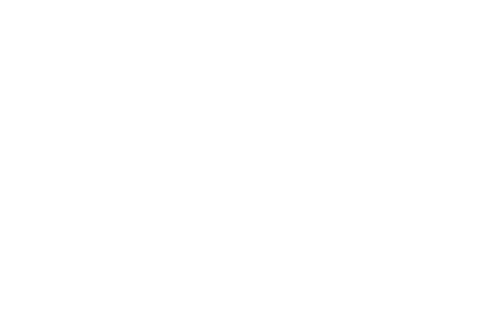 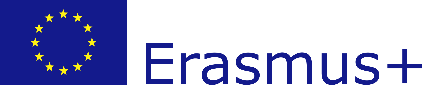 How to apply The procedure for admission includes two mandatory phases: To be nominated by your university (nomination is done via email to incoming@usamvcluj.roTo submit your application via email (incoming@usamvcluj.ro)Documents required: ID/Passport Photo (3/4 cm) Proposal for Learning agreement Application formLearning AgreementThere are several possibilities for the learning agreement. If you choose to do your Learning Agreement in EWP (OLA) please make sure you use the following details: Prof dr Roxana Vidican, institutional coordinator  Simona Oros, PhD, administrative responsible Email: erasmus@usamvcluj.roThe final learning agreement (signed by all three parts will be sent to incoming@usamvcluj.ro)If you use paper-based learning agreement, please make sure you upload the learning agreement signed by you and your university representative.Contact for administrative issues: Raul Oltean, PhD student, incoming@usamvcluj.ro